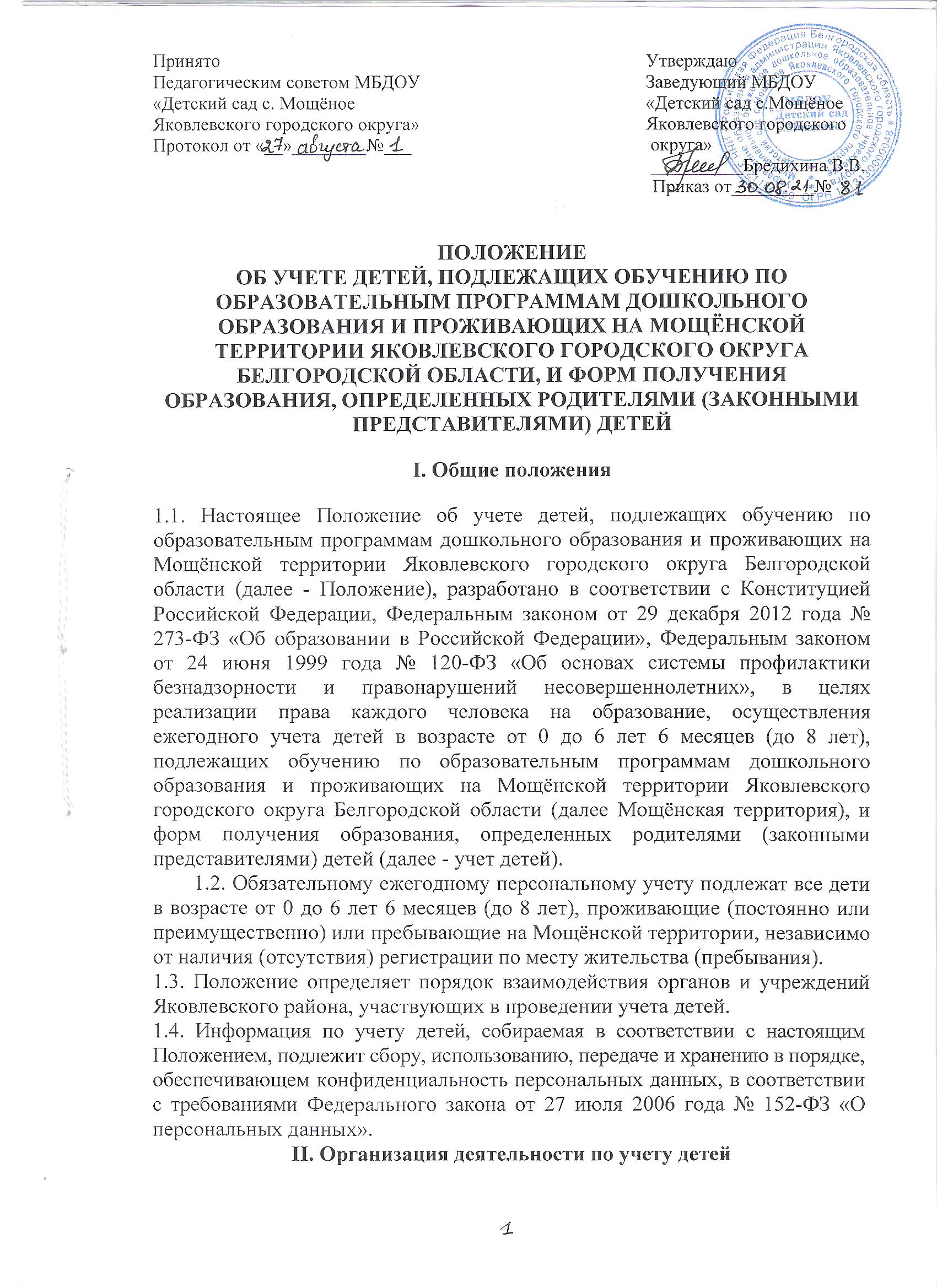 2.1. Организацию деятельности по учету детей осуществляет МБДОУ «Детский сад с.Мощёное Яковлевского городского округа Белгородской области» (далее - ДОУ).2.2. Учет детей осуществляется путем формирования единой информационной базы данных о детях в возрасте от 0 до 6 лет 6 месяцев (до 8 лет), подлежащих обучению по образовательным программам дошкольного образования и проживающих на Мощёнской территории Яковлевского городского округа Белгородской области и форм получения образования, определенных  родителями (законными представителями) детей (далее - банк данных), который формируется и находится (хранится, функционирует) в
МБДОУ «Детский сад с.Мощёное» на бумажном носителе и в электронном виде.2.3. В учете детей участвуют:- ДОУ;- администрации Мощёнского сельского поселения Яковлевского городского округа (по согласованию);- отдел по делам несовершеннолетних и защите их прав администрации Яковлевского городского округа;- управление социальной защиты населения администрации Яковлевского городского округа (далее - УСЗН);- учреждения здравоохранения, расположенные на территории Яковлевского городского округа (по согласованию);- ОМВД России по Яковлевскому городскому округу и подведомственные ему подразделения, входящие в состав системы профилактики безнадзорности и правонарушений несовершеннолетних (далее - ОМВД) (по согласованию).2.4. Источниками формирования банка данных являются:2.4.1. Сведения, полученные в результате подомового обхода территории, закрепленной за ДОУ(далее - закрепленная территория), работниками ДОУ совместно с сотрудниками ОМВД;2.4.2. Данные комплектования контингента обучающихся в текущем учебном году.2.5. С целью корректировки, уточнения банка данных по запросам ДОУ используются:2.5.1. Данные администрации сельского поселения о детях в возрасте от 0 до 6 лет 6 месяцев (до 8 лет), проживающих на соответствующей территории Яковлевского района,  а также о детях, не получающих образование соответствующего уровня, детях и семьях, находящихся в социально опасном положении;2.5.2. Данные отдела по делам несовершеннолетних и защите их прав администрации Яковлевского района о детях в возрасте от 0 до 6 лет 6 месяцев (до 8 лет), проживающих на соответствующих территориях Яковлевского района,  а также о детях, не получающих образование соответствующего уровня, детях и семьях, находящихся в социально опасном положении;2.5.3. Данные учреждений здравоохранения о детях в возрасте от 0 до 6 лет 6 месяцев (до 8 лет), проживающих на Мощёнской территории Яковлевского района,  а также о детях, не получающих образование соответствующего уровня, детях-инвалидах, детях с ограниченными возможностями здоровья, детях и семьях, находящихся в социально опасном положении;2.5.4. Данные ОМВД о детях в возрасте от 0 до 6 лет 6 месяцев (до 8 лет), проживающих на Мощёнской территории Яковлевского района и не получающих образование соответствующего уровня, о детях, совершивших правонарушения и антиобщественные действия, состоящих на профилактическом учете, детях и семьях, находящихся в социально опасном положении;2.5.5. Данные УСЗН о детях в возрасте от 0 до 6 лет 6 месяцев (до 8 лет), проживающих на Мощёнской территории Яковлевского района и не получающих образование соответствующего уровня из неполных или многодетных семей, детях, находящихся под опекой, детях-сиротах; детях-инвалидах, детях, находящихся в учреждениях социальной защиты населения, детях и семьях, находящихся в социально опасном положении;2.5.6. Данные иных органов и учреждений, а также граждан, обладающих разного рода информацией о детях в возрасте от 0 до 6 лет 6 месяцев (до 8 лет), проживающих на Мощёнской территории Яковлевского района и не получающих образование соответствующего уровня.2.6. Данные о детях, полученные в соответствии с пунктом 2.5 настоящего Положения, предоставляются в МБДОУ в электронном и бумажном виде по форме и в сроки, указанные в официальных запросах.2.7. Учёт детей осуществляется путем составления  списков детей в возрасте от 0 до 6 лет 6 месяцев (до 8 лет) по месту их проживания  ежегодно на 01 сентября текущего года для формирования  банка данных о несовершеннолетних и направляется в Управление образования до 10 сентября текущего года, обновляется  и уточняется  на 01 января, 01 апреля и до 01 июля по разделам:на детей в возрасте от 0 до 6 лет 6 месяцев (до 8 лет), подлежащих обучению по образовательным программам дошкольного  образования,  форм получения образования (приложение №1);на детей, подлежащих приёму в  первый класс общеобразовательного учреждения в наступающем и следующем за ним учебных годах (приложение №2);на детей-инвалидов (приложение №3);на детей, обучающихся на дому (приложение №4);на детей иностранных граждан (приложение №5);на детей с ограниченными возможностями здоровья (приложение №6); на детей и семей, находящихся в социально опасном положении (приложение №7);сводный статистический  отчет по форме (приложение №8).2.8. Учёт детей территории закреплённой за ДОУ осуществляется рабочей группой, создаваемой приказом руководителя ДОУ (далее – Рабочая группа) не позднее 25 августа каждого текущего года, путём проведения обхода территории закрепленного микрорайона, проверки и составления сведений о фактическом проживании (отсутствии) детей по месту жительства.2.9. По итогам обхода и сверки в ДОУ составляются списки детей по установленной форме.Списки детей формируются в алфавитном порядке по каждому году рождения, подписываются руководителем образовательного учреждения. В случае выявления семей, препятствующих получению своими детьми образования и (или) ненадлежащим образом выполняющих обязанности по воспитанию и обучению своих детей, ДОУ информирует об этом Управление  образования, главу администраций сельского поселения, комиссию по делам несовершеннолетних и защите их прав для принятия мер воздействия в соответствии с федеральным законодательством и законодательством Белгородской области.	Списки детей, полученные в результате обхода закреплённой за образовательным учреждением территории, проходят сверку с данными первичного учёта детей, согласовываются с органами местного самоуправления и учреждениями здравоохранения и направляются в Управление образования.В Управлении образования формируется  банк данных (по годам рождения в алфавитном порядке) до 20 сентября текущего года.2.10. Сведения о  детях, зачисленных  в ДОУ в связи с переводом или отчисленных  из ДОУ в связи с переводом в течение учебного года, представляются в управление образования  – по форме, предусмотренной приложением №9 к настоящему Положению, в трехдневный срок.III. Компетенции МБДОУ «Детский сад с. Мощёное», осуществляющих учет детей3.1. ДОУ:3.1.1. Ежегодно проводит учёт несовершеннолетних от 0 до 6 лет 6 месяцев (до 8 лет), проживающих на территории закреплённой за ДОУ, с целью уточнения списков подлежащих обучению детей, и форм получения образования.3.1.2. Формирует (обновляет) банк данных и согласовывает его с главой администрации сельского поселения Яковлевского городского округа, учреждениями здравоохранения,  заверяет подписью руководителя и печатью, предоставляет в Управление образования.3.1.3. Предоставляет сформированный банк данных в Управление образования в электронном виде (в формате Excel,  кегль - 12, масштаб - 90 - 100%) и на бумажном носителе (шрифт - Times New Roman, размер - 12) в сроки, установленные настоящим Положением.3.1.4. В случае необходимости по согласованию с Управлением образования оформляет и направляет запросы в органы и учреждения, участвующие в проведении учета детей, перечисленные в пункте 2.3. настоящего Положения.3.1.5. Организует прием информации о детях, проживающих на закрепленной территории и подлежащих обучению, проверяет и обрабатывает полученную информацию.3.1.6. Обеспечивает правильное ведение документации по учету детей, по движению обучающихся, направление в Управление образования сведений по движению обучающихся в соответствии с установленными формами  к настоящему Положению.МБДОУ «Детский сад с. Мощёное» осуществляет ежедневный контроль посещаемости учебных занятий обучающимися. 4. Заключительные положенияОрганы и учреждения, участвующие в проведении учета детей, несут ответственность за полноту, достоверность и своевременность предоставления сведений о детях, подлежащих обучению по образовательным программам дошкольного образования и проживающих на Мощёнской территории  Яковлевского городского округа, и форм получения образования, определенных  родителями (законными представителями) детей, в пределах своей компетенции.	                                   ____________________________                          Приложение №1                                                                                           к ПоложениюБанк данных на детей от 0 до 6 лет 6 месяцев (до  8 лет), подлежащих обучению по образовательным программам дошкольного  образования, форм получения образованияМБДОУ «___________________________»  на ___________202__года Приложение №2 к ПоложениюСведения о детях, подлежащих приёму в  первый класс общеобразовательного учреждения в наступающем и следующем за ним учебных годахПриложение №3                                                                                           к Положению Сведения о  детях-инвалидахПриложение №4                                                                                           к ПоложениюСведения о детях, обучающихся на домуПриложение №5к ПоложениюСведения о детях иностранных гражданПриложение №6                                                                                           к ПоложениюСведения о   детях с ограниченными возможностями здоровьяПриложение №7                                                                                           к ПоложениюСведения о детях и семей, находящихся в социально опасном положенииПриложение №8                                                                                           к ПоложениюСводный статистический отчёт по учёту детей от 0 до 18 летВсего детей от 0 до 6,6 лет, проживающих в микрорайоне	Всего детей от  6,6 лет до 18 лет, проживающих в микрорайоне	: О детях, имеющих право на получение начального общего образования_________________ О детях, имеющих право на получение основного общего образования__________________ О детях, имеющих право на получение среднего общего образования___________________Формы получения образования: В образовательном учреждении__________:Очная форма_____________Заочная форма_______________Очно-заочная форма____________ Вне образовательного учреждения___________Семейное образование_____________Самообразование________________Обучаются, проживающих на закреплённой территории, но обучающихся  в других образовательных учреждениях	в т.ч. в других общеобразовательных школах	в специальных образовательных учреждениях	в СУЗах__________________                 в ВУЗах	                 другие (указать)	5. Количество детей-инвалидов		6. Количество детей, обучающихся на дому_____________       7. Количество детей с ОВЗ_________________       8. Количество детей, подлежащих приему в 1 класс в  общеобразовательное учреждение в наступающем и следующем за ним учебных годах____________	      9. Количество детей, состоящих на профилактических учетах:на внутришкольном контроле	в ОМВД по Яковлевскому району	муниципальной комиссии по делам несовершеннолетних и защите их прав_________     10. Количество детей и семей, находящихся в социально опасном положении_________.Приложение №9                                                                                        к ПоложениюСведения о детях, зачисленных  в общеобразовательное учреждение в связи с переводом на ___________202    г. Сведения о  детях, отчисленных из общеобразовательного учреждения в связи с переводом  на ___________202    г. 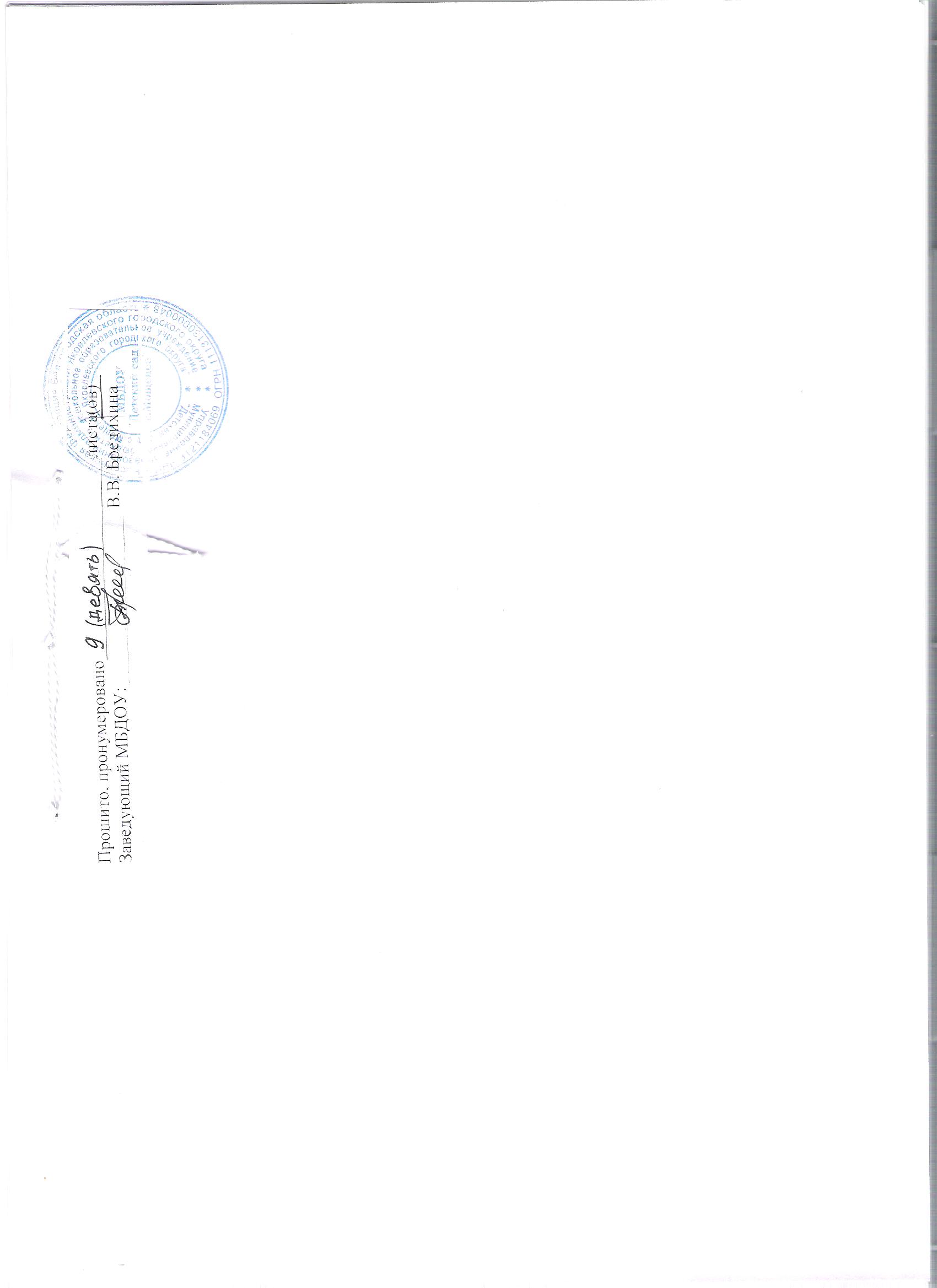 №п/пФИО ребенкаЧисло, месяц, год рожденияДомашний адресМесто обученияФорма получения образования№ п/пФИО ребенкаЧисло, месяц, год рожденияДомашний адресМесто обучения № п/пФИО ребенкаЧисло, месяц, год рожденияДомашний адресПодтверждающий документКласс/группа Программа обучения Примечание№ п/пФИО ребенкаЧисло, месяц, год рожденияДомашний адресПодтверждающий документКласс Программа обучения №п/пФИО ребенкаКлассМесто регистрацииИностранное гражданство обучающихсяС какого времени обучается№ п/пФИО ребенкаЧисло, месяц, год рожденияДомашний адресПодтверждающий документКласс/группа Программа обучения Примечание№n/nФИОребенкаЧисло, месяц, год рожденияДом. адресСоциальное положениеКл.ПричиныПринимаемые меры(с указанием документов и дат)№п/пФИО ребёнкаКлассИсходная организация Примечание№п/пФИО ребёнкаКлассПринимающая организацияПримечание